Avocado Field Walk 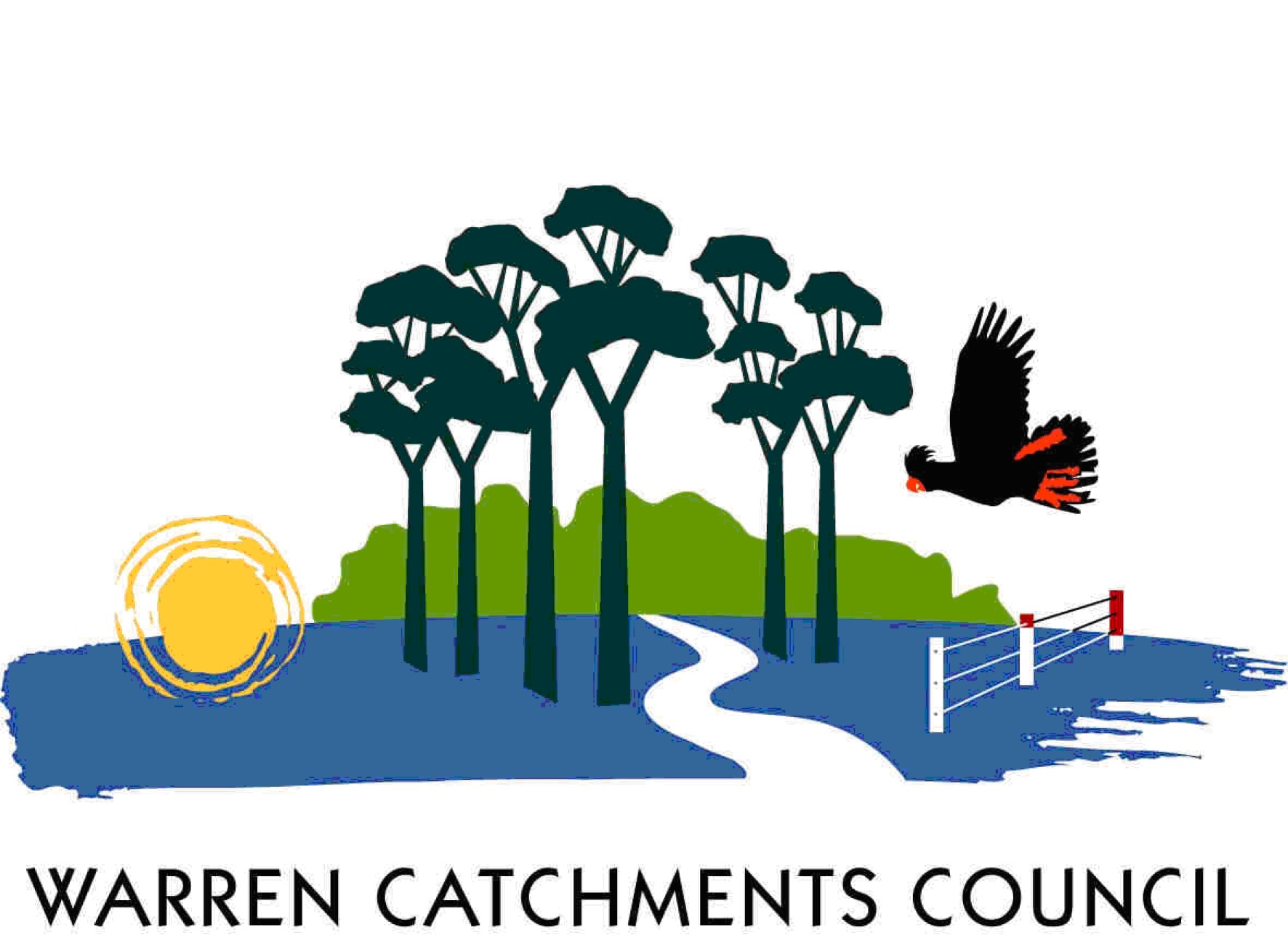 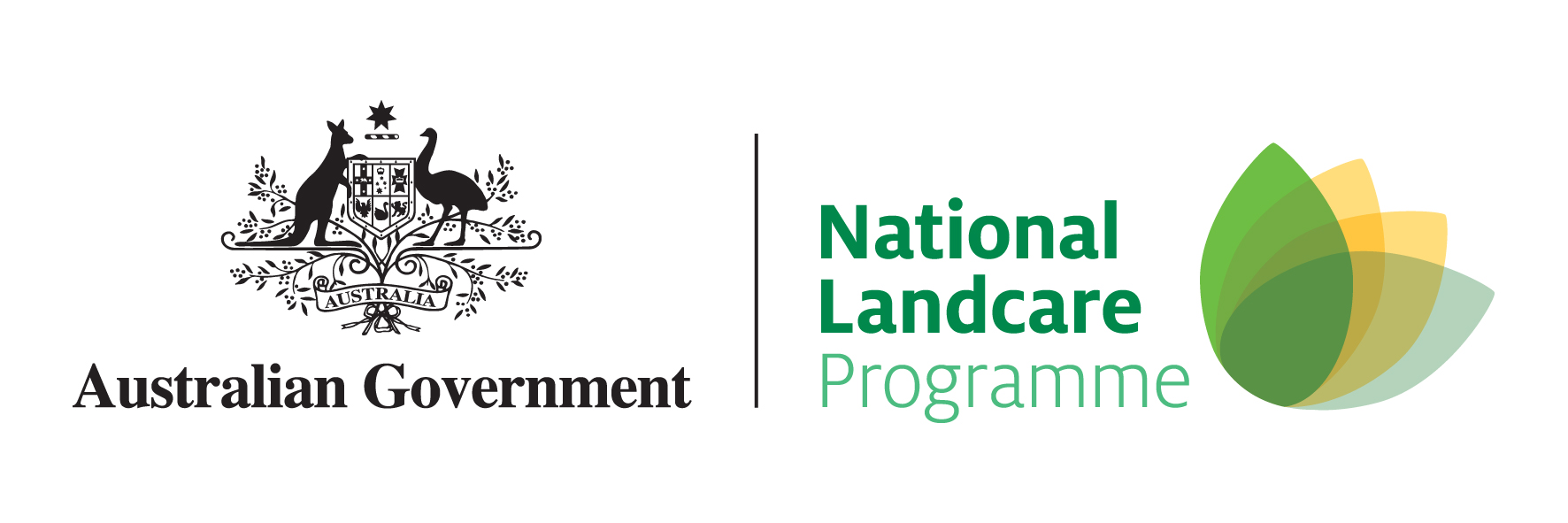 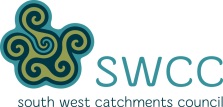 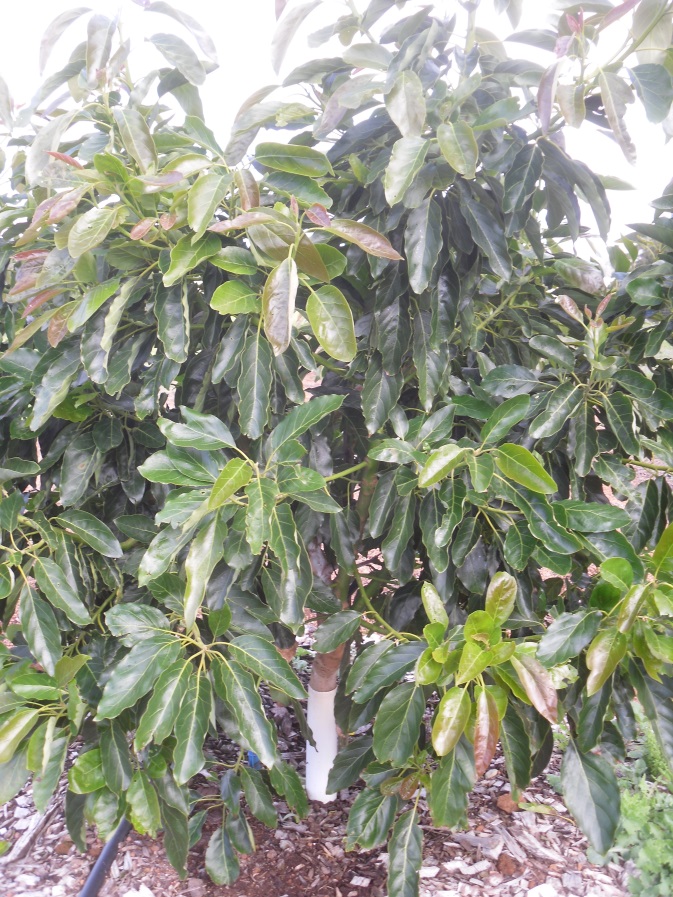 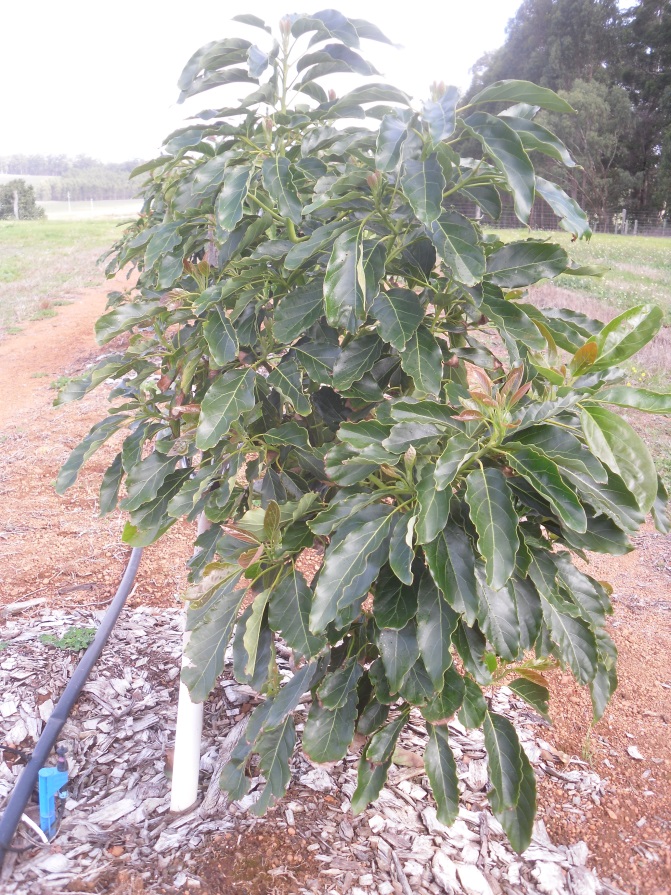 